Spinner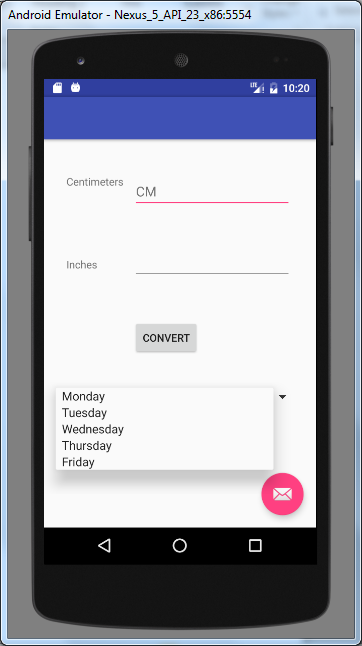 Create String Array in strings.xml in Resource folder<resources>
    <string name="app_name">CmToInches</string>
    <string name="action_settings">Settings</string>

    <string-array name="days">
        <item>Monday</item>
        <item>Tuesday</item>
        <item>Wednesday</item>
        <item>Thursday</item>
        <item>Friday</item>
    </string-array>

</resources>Java code for Activitypublic class MainActivity extends Activity implements AdapterView.OnItemSelectedListener {Spinner spinner = (Spinner)findViewById(R.id.spinDays);
ArrayAdapter adapter=ArrayAdapter.createFromResource(this,R.array.days,android.R.layout.simple_spinner_item);
spinner.setAdapter(adapter);